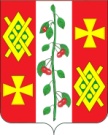 Совет  Красносельского сельского поселенияДинского районаРЕШЕНИЕ29 ноября 2019 года 	№ 11с. КрасносельскоеО внесении изменений в решение Совета Красносельского сельского поселения Динского района от 21.12.2009 № 18 «Об утверждении Регламента Совета Красносельского сельского поселения Динского района в новой редакции»В целях приведения Регламента Совета Красносельского сельского поселения Динского района в соответствие со статьей 35.1 Федерального закона от 6 октября 2003 № 131-ФЗ «Об общих принципах организации местного самоуправления в Российской Федерации», Законом Краснодарского края от 19 июля 2011 № 2290-КЗ  «О порядке деятельности фракций в представительном органе муниципального образования в Краснодарском крае», статьями 25,63 Устава Красносельского сельского поселения Динского района Совет Красносельского сельского поселения Динского района р е ш и л:1. Внести в Регламент Совета Красносельского сельского поселения Динского района утвержденный решением Совета Красносельского сельского поселения Динского района от 21.12.2009 № 18 «Об утверждении  Регламента Совета Красносельского сельского поселения Динского района в новой редакции» следующие изменения:1) статью 68.1 изложить в следующей редакции:«Статья 68.1. Депутаты Совета, избранные на основе мажоритарной избирательной системы, имеют право объединяться в депутатские группы, иные депутатские объединения, за исключением фракций, (далее - депутатское объединение) по признаку принадлежности к одной политической партии, либо по профессиональному, территориальному или иным неполитическим признакам, для совместной деятельности и выражения единой позиции по вопросам, рассматриваемым Советом.Депутатские объединения создаются на срок полномочий Совета или на иной срок, указанный в протоколе организационного собрания депутатов, но не более срока полномочий Совета.Численность депутатского объединения не может быть меньше 2 человек. Депутат может состоять только в одном депутатском объединении.Депутат, не вошедший ни в одно из депутатских объединений при их регистрации либо выбывший из депутатского объединения, имеет право войти в любое из них при согласии депутатского объединения.Депутатское объединение осуществляет свою деятельность на основе Конституции Российской Федерации, законодательства Российской Федерации, устава Краснодарского края, законов и иных нормативных правовых актов Краснодарского края, нормативных правовых актов Совета, настоящего Регламента и Положения о депутатском объединении.Депутатские объединения обладают равными правами и несут обязанности, установленные настоящим Регламентом.Внутренняя деятельность депутатского объединения организуется им самостоятельно и регламентируется Положением о депутатском объединении. Депутатские объединения работают в тесном контакте с постоянными комиссиями Совета.Деятельность депутатских объединений осуществляется на принципах:1) законности;2) сотрудничества и партнерства;3) социальной ответственности;4) гласности.Основными задачами депутатского объединения являются: 1) реализация в депутатской деятельности программных установок, решений руководящих органов соответствующего депутатского объединения;2) обеспечение консолидированного голосования в Совете при принятии решений по правовым актам и кадровым вопросам, по которым депутатским объединением было принято соответствующее решение; 3) согласованное проведение в Совете политики, отражающей позицию депутатского объединения по вопросам общественно-политической  и экономической жизни Красносельского сельского поселения;4) информирование населения о деятельности депутатского объединения в сфере правотворчества, а также по вопросам экономического и социального развития Красносельского сельского поселения;5) реализация обращений избирателей;6) иные задачи, предусмотренные Положением о депутатском объединении.».2) статью 68.2. изложить в следующей редакции:«Внутренняя деятельность депутатского объединения организуется им самостоятельно и регламентируется Положением о депутатском объединении.».3) статью 68.3. изложить в следующей редакции:«Депутатские объединения имеют право:1) просить предоставления слова по вопросам повестки дня депутатам, входящим в состав данного объединения;2) предлагать кандидатуры для избрания на должности в Совете в соответствии с Уставом Красносельского сельского поселения Динского района и настоящим Регламентом;3) высказывать мнение о выдвинутых кандидатах;4) вносить на рассмотрение Совета проекты правовых актов, депутатских запросов и иных документов, подлежащих обсуждению в Совете;5) участвовать в проведении консультаций с председательствующим в целях преодоления разногласий и разрешения других вопросов, возникающих в ходе заседания Совета;6) требовать перерыва в заседании Совета;7) публиковать свои программы, не противоречащие действующему законодательству, в средствах массовой информации, а также выступать в средствах массовой информации с обоснованием позиции депутатского объединения  по вопросам, рассматриваемым на сессиях Совета.».4) статью 68.4. изложить в следующей редакции:«Официальная деятельность депутатского объединения осуществляется  после его регистрации. Регистрация депутатского объединения носит уведомительный характер и осуществляется путем подачи документов о его создании на имя председателя Совета.Председатель Совета информирует депутатов на ближайшем заседании Совета о создании депутатского объединения, о чем в протоколе делается запись, после чего депутатское объединение считается зарегистрированным.Для информации о целях и задачах вновь образованного депутатского объединения его представителю на этом же заседании может быть предоставлено время для выступления.Для регистрации депутатского объединения необходимо представить в Совет:а) письменное уведомление руководителя об образовании  депутатского объединения на имя председателя Совета;б) протокол организационного собрания депутатского объединения, включающий в себя решение о создании депутатского объединения, о принятии Положения о депутатском объединении, о его официальном наименовании, списочном составе, об избрании руководителя, заместителя (заместителей) руководителя депутатского объединения, а также о лицах, уполномоченных выступать от имени депутатского объединения и представлять его на заседаниях Совета; в) письменные заявления депутатов о вхождении в депутатское объединение; г) утвержденное Положение о депутатском объединении.Положение о депутатском объединении должно содержать наименование депутатского объединения, порядок избрания руководителя депутатского объединения и его заместителя (заместителей), порядок избрания (назначения) лиц, уполномоченных представлять депутатское объединение на заседаниях представительного органа, в государственных органах и общественных объединениях, порядок принятия решений депутатским объединением, иные положения, касающиеся внутренней деятельности депутатского объединения.Депутатские объединения в трехдневный срок представляют председателю Совета информацию обо всех изменениях в документах, необходимых для их регистрации. Председатель Совета на ближайшей сессии информирует депутатов о создании депутатских объединений и об изменениях в их составе.».5) статью 68.5. изложить в следующей редакции:«Деятельность депутатского объединения прекращается по следующим основаниям:1) прекращение полномочий Совета;2) истечение срока, на который депутатское объединение было образовано;3) принятие депутатским объединением решения о прекращении своей деятельности в порядке, предусмотренном Положением о депутатском объединении;4) численность депутатского объединения стала менее 2 человек.Если депутатским объединением принято решение о прекращении своей деятельности, а также, если численность депутатов в депутатском объединении стала менее 2 человек, депутатское объединение должно в трехдневный срок в письменной форме уведомить об этом председателя Совета.Председатель Совета информирует депутатов о прекращении деятельности депутатского объединения на ближайшем заседании Совета, а в протоколе заседания Совета делается запись о ликвидации депутатского объединения.».6) в последнем абзаце ст. 69 слово «фракций» исключить.2. Настоящее решение вступает в силу со дня его официального обнародования.Исполняющий обязанностиглавы Красносельского сельского поселения	Е.И. Панова